BULLETIN URBACT, BŘEZEN 2013Zkušenosti z pilotních sítí k inspiraci pro URBACT IIIPůvodní článek online a obrázky: http://urbact.eu/en/news-and-events/view-one/news/?entryId=5330 Podívejme se, jak mohou evropská města maximalizovat přínosy svého zapojení v projektech URBACT, v jehož rámci byly minulý týden v Paříži uvedeny dvě nové samostatní pilotní sítě – „Delivery (Realizace)  a „Transfer (Přenos)“. První podporuje města v implementaci integrovaných, udržitelných, městských akčních plánů a druhá se zaměřuje na sdílení dobré praxe v téže oblasti.V příštích patnácti měsících budou pilotní sítě URBACT Delivery a Transfer zkoumat, kterak využít získané bohaté zkušenosti získané v programu URBACT. Klíčovým cílem je využití zkušeností shromážděných mnohými městy, která se účastnila všech pilotních projektů, k inspiraci pro nově formovaný program URBACT III. „S těmito pilotními projekty chceme shromáždit zkušenost všech účastníků,“ vysvětluje Emmanuel Moulin, ředitel sekretariátu URBACT.„Cchceme mít praktické znalosti pro programovou úroveň. Z pilotních sítí můžemezískat mnohé zkušenosti o tom, co funguje a co nikoli,“ zdůrazňuje Jenny Koutsomarkou,  manažerka kapitalizace Sekretariátu URBACT.A co je důležitější, „opravdu chceme vědět, zda městům pomáhá vzájemná komunikace, tvorba sítí a sdílení zkušenostíi, nebo raději pracují samaostatně. Je to poprv, co vytváříme sítě typu Delivery a Transfer,“ říká manažerka tematických sítí URBACT Sally Kneeshaw. Konečně, jak Sally zdůrazňuje, URBACT je zaměřen především  na „lidský kapitál“,  a proto tyto pilotní sítě, stejně jako další sítě URBACT, napomáhají při rozvoji „dovedností mnoha lidí řídících evropská města“.Síť Delivery je zaměřena na identifikaci procesů pro implementaci LAPMěsta začleněná do tématické sítě URBACT II, která mají připravené v rámci své místní podpůrné supiny místní akční plány (Local Action Plan; LAP), obvykle začínají s implementací LAP až po skončení samotného projektu URBACT.  Cílem tří nových pilotních sítí Delivery je rozšíření spolupráce vybraných měst, i po přechodu do fáze samotné realizace projektů. Pro města začleněná do těchto sítí je velkou výzvou zajištění udržitelnosti a integrace (dvě hlavní charakteristiky akčních plánů URBACT) i v dalším průběhu implementační fáze. Nebo jinak řečeno, jak za všech okolností zajistit, aby prováděná opatření integrovala ekonomické, sociální a environmentální rozměry.  Pro ověření výše popsanýc h cílů vybral program URBACT tři projekty mezi předchozími sítěmi druhé výzvy. Nyní je tedy zapojeno celkem 17 měst s projekty zaměřenými na rozvoj pracovních sil (ESIMeC), elektrických vozidel (EVUE) a zlepšování přístupu k zaměstnání a služby pro Romy v produktivním věku (ROMA-NeT).  Očekávání od sítí Realizace 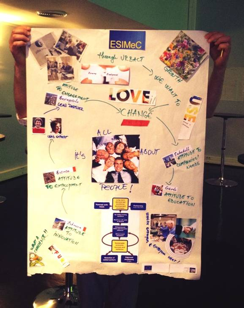 „Zásadní očekávání pilotního programu je příležitost pokročit v projektu ROMA-NeT a nalézt finanční podporu pro implementaci místních akčních plánů a místních podpůrných skupin. Integrovanéčinnosti, místo paralelních, a komunikace mezi dalšími městy v projektu mohou poskytnout lepší výsledky,“  říká vedoucí partner projektu ROMA-NeT Gizella Matyasi.Partner projektu ze španělské Almerie Pilar Ortega Martinez vysvětluje: „Inovativní přístup k síti Delivery spočívá v tom, že nemáme dopředu připravena témata , ale budeme je společně identifikovat na začátku celého procesu na setkání zde v Paříži. Věříme, že se je podaří během tohoto setkání vybrat.“ Matthew Noon, hlavní partner, síť Realizace EVUE (elektrická vozidla): „Města jsou v různých fázích implementace svých místních akčních plánů. Což znamená, že musíme zajistit, abychom se bez ohledu na zvolenou metodu, přizpůsobili nejméně rozvinuté síti.“Transfer: příjem a předávání dobré praxeSpecifikem sítí Transfer jsou příjemci a poskytovatelé. „Poskytovatelé“ si již v zásadě ověřili úspěšnou praxi a postupy v průběhu implementace projektu (a nemusí to být nutně v rámci projektu URBACT), včetně indikátorů, hodnocení výsledků a školení. Během pilotního projektu budou tyto poznatky - dobrá praxe - „předány“ do dalších měst v síti „příjemců“.    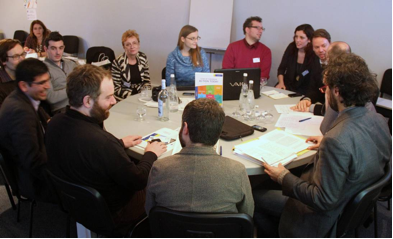 Šest vybraných sítí se zaměřilo na témata jako: městské plánování a životní prostředí (TUTUR, Výživa pro zelenou planetu), inovace (Génius), začlenění (zdravé stárnutí) a podnikání (Gastronomická města).„Rozvíjíme představu, jakými způsoby je možné realizovat dobrý nápad. Zároveň chceme nalézt nejlepší způsob přenosu znalostí ostatním,“ vysvětluje Ivan Tosics, manažer tematických sítí URBACT. Hlavním cílem programu je zjištění způsobů, kterými  může URBACT účinně podpořit sítě Transfer. Na základě detailní práce s řadou malých projektů ve 25 městech je možné vytipovat takové nástroje a procesy, které by mohly být zahrnuty do nového programu URBACT III.Bude vypracován například podrobný popis toho, jakým způsobem ve skutečnosti města předávají navzájem své zkušenosti a Na základě vytvořených evidenčních protokolů o procesech přenosu dobré praxe poté příjemci vytvoří tematické výstupy, které budou mít skutečnou přidanou hodnotu pro města i mimo partnerství. Na pomoc v rámci celého procesu má všech šest pilotních sítí vybraného manažera tematických sítí URBACT, který se bude soustředí na obsah, metody výměny informací a učení a předávání jednotlivých výstupů.Velkou neznámou pro Emmanuela Moulina je skutečnost, zda budou tyto experimentální projekty dostatečně úspěšné, aby připravili vhodné metody pro budoucí projekty. „Z hlediska přenosu by mohla být metoda „jedna velikost padne všem“ výzvou.“A pro všechny účastníky sítí Delivery i Transfer je také velmi důležitý čas. Aktivity pilotních sítí musí být dokončeny za pouhých patnáct měsíců.Očekávání od aktivit sítí Transfer  „Pro nás je výzva Mít zpracovanou politiku dostatečné a zdravé výživy s ohledem na využití biopotravin v Barceloně je pro nás velkou výzvou. Právě sdílení zkušeností z jiných měst prostřednictvím projektu URBACT může napomoci splnění tohoto cíle,“ říká Albert Garcia Macian z Mollet del Valles (španělská Barcelona).Partnerka projektu Tutur, Dana Lutrzykowská z polské Lonzy doplňuje: „Chceme použít URBACT k diskusím o tomto problému našeho města, problému, který není interně vůbec řešen.“ Partnerka projektu Gastronomická města, z Alby Iulia v Rumunsku vysvětluje: „Rádi bychom vyzkoušeli, zda životaschopnost zavedených řešení v městě Burgos jsou vhodná i pro nás a rádi bychom také znali odlišné názory od partnerů projektu týkající se rozvoje gastronomického cestovního ruchu. Účast v projektu je pro nás také příležitostí pro zviditelnění našeho města.“David Lawless, hlavní partner v projektu Veřejná městská prostranství říká: „Klíčovým očekáváním je správné pochopení nástrojů pro výběr vhodných lokalit a jejich zhodnocení při aktivním  zapojení občanů do procesu a rozvíjení jejich citu pro výběr místa.“„Vzhledem k různým standardům plánování a různým kulturám plánování ve všech třech městech zapojených do projektu, jsou pro nás nejdůležitější z pohledu přenosu od „dárců“ především politické a byrokratické rozdíly,“ uvedla hlavní partnerka projektu TUTUR Daniela Patti.  Tři realizační sítěEVUE: zkoumá způsoby, jak mohou města zavést či zlepšit čistou, energeticky účinnou a udržitelnou mobilitu.ESIMeC: hledá inovativní přístupy založené na lidském kapitálu pro zotavení a růst středně velkých měst.ROMA-NeT: zlepšuje přístup k zaměstnávání a službám Romům v produktivním věku.Šest přenosových sítíVýživa pro zelenou planetu: zajistit více biopotravin ve školních jídelnách.Gastronomická města: využívá gastronomii pro rozvoj turismu.Génius: otevřeno: užívá otevřené inovace a techniky spolupráce při řešení problémů měst.Zdravé stárnutí: jak zajistit zdravé a aktivní stárnutí.Městská prostranství: zapojí místní občany do způsobu využití veřejných prostor.TUTUR: obnova nevyužitých budov při regeneraci městMěsta URBACT se chystají na Mezinárodní den trhůUrl obrázky: http://urbact.eu/uploads/tx_sitenews/internationalmarket_01.png Barcelona, Benátky a Florencie řeší projekt, jehož cílem je vznik Mezinárodního dne trhů, jež by byl uznán organizací UNESCO. Tato města se snaží o spolupráci s mezinárodními institucemi jako je UNESCO a OSN pro lidská sídla (UN Habitat), aby získala jejich podporu pro uznání Mezinárodního dne trhů, který se bude konat na jaře roku 2014. Svou podporu iniciativě již vyjádřilo více než 25 měst.Tři města vypracovala návrh manifestu pro vznik Mezinárodního dne trhů, za aktivní účasti signatářů a dalších měst, kteří věří, že trhy mohou pomoci změnit kvalitu městského života. Stanovené aktivity budou zajištění a zorganizovány signatářskými městy ve stejný den, nejpravděpodobněji na jaře 2014. Na podporu a koordinaci iniciativy budou mít stejné logo a také budou sdílet společné webové stránky.Festival bude oslavovat a zdůrazňovat roli trhů při rozvoji měst z pohledu rozvoje jejich sociálních, ekonomických a environmentálních charakteristik včetně městského plánování.Iniciativu podporuje již více než 25 měst a očekává se, že se v příštích týdnech přidají ještě další. Vedoucí projektů také lobují u mezinárodních orgánů. Celý proces  oficiálního uznání iniciativy Mezinárodního dne trhů organizací UNESCO vedou italské Benátky. K tomuto tématu bude určitě následovat více informací!Přečtěte si více:URBACT Markets minisite – webové stránky projektu URBACTManifesto for the Joint Celebration of the INTERNATIONAL DAY OF MARKETS - projektový dokument Metoda peer-review z pohledu projektu USER (UŽIVATEL)Původní článek a fotografie: http://urbact.eu/en/news-and-events/view-one/news/?entryId=5329Metoda „peer-review“ (tedy přezkum kolegy) se používá v projektech URBACT docela často. Umožňuje městům zapojeným do sítí těžit z odborných znalostí ostatních partnerů projektu, kteří vzájemně provádějí audit svých místních plánů. Také projekt USER  používá tuto metodu. Podívejme se, jak!Semináře věnované peer-review v síti UŽIVATEL seskupují 3 města, která sdílejí stejné výzvy týkající se jejich veřejných prostor a vycházejí z různých geografických poloh v Evropě. V návaznosti na prezentaci a návštěvu na místě v hostitelském městě prezentují pozvaná města svou zpětnou vazbu, svůj pohled na to, co bylo provdanou problematiku, předkládají návrhy a kroky pro další postup. Ale jak uvidíme z referencí, obohacují tyto vzájemné výměny i mnohem více.Jak jsme uvedli, nabízejí pozvaná města radu:„Doporučujeme, aby město považovalo sociální aspekt a správu nejbližšího okolí za stejně důležité jako případnáopatření urbanistického rozvoje a začalo přemýšlet o tom, jestli se budou obyvatelé cítit v opravených prostorech jako domov.“ Grenoble-Alpes Métropole, v Krakově„Lublin by měl nalézt způsoby nového využití chátrajících budov okolo Rybného náměstí, přesně jako jsme se to učili v Rize. Je velmi důležité přivést historické budovy zpět k životu, protože pokud nebude život v budovách kolem náměstí, samotné náměstí nikdy nebude veřejným prostorem.“ Riga, v Lublinu„Na Rybném náměstí se konalo jen málo kulturních událostí, z důvodů nízkého počtu účastníků. Ale na základě našich zkušeností v Malaze pevně věříme, že plánovat pravidelné kulturní aktivity v této čtvrti je velmi důležité. Mohly by se buď vztahovat k místním událostem, jako jsou např. kulturní noci, nebo být v daném veřejném prostoru specifické. Pomůže se tím udržovat veřejný prostor ve stálém užívání, což obohatí identitu místa a u uživatelů se rozvine smysl pro komunitu.“ Malaga, v Lublinu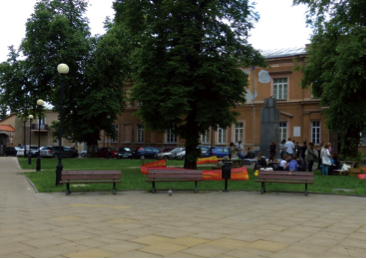 Přesto nejsou hostitelská města jediná, která mají prospěch z této výměny. Zástupci pozvaných měst se vracejí  domů ze semináře s novými otázkami a nápady, jak zlepšit svá veřejná prostranství: „Byli jsme překvapeni, když jsme viděli, jak dokáží velmi jednoduchá opatření významně změnit způsob užívání veřejného prostoru. Například otevření dveří v zadní části univerzity, která ústila na náměstí Jana Kochanowského, přilákalo během jednoho dne na náměstí davy studentů. Ten den se onen „veřejný prostor pro nikoho“ proměnil na „veřejný prostor pro každého“.Riga, v Lublinu „Během našeho setkání  jsme uspořádali otevřený seminář, jehož se zúčastnili i studenti architektury. Ukázal nám, že obyvatelé mohou velmi živě a pozitivně diskutovat i s akademickou obcí. Pro nás bylo důležité dát dohromadystudenty, obyvatele a všechny další zainteresované strany, aby sdíleli své myšlenky, otázky a názory na každé místo z pilotních projektů.“Lisabon, v Krakově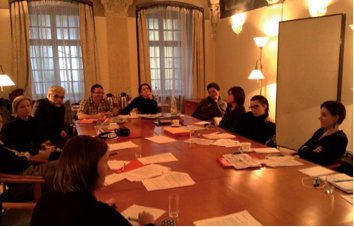 Semináře tedy poskytují městům příležitost spolupracovat s širokým okruhem partnerů při hledání řešení problémů, kterým čelí konkrétní pilotní lokality. Tyto problémy mohly být řešeny po tématech (jak získat aktivnější uživatele, jak opět oživit náměstí...) nebo praktickými nácviky (například jak vést místní podpůrnou skupinu).„Pokud jde o organizaci a chod příslušných pracovních skupin, které se otázce řešení  znevýhodněných čtvrtí, mohou se Pescara a Drážďany pravděpodobně mnohému přiučit od Kodaně.“Drážďany, v Pescaře„V Pescaře jsme diskutovali, zdali by bylo začlenění více zainteresovaných stran vhodným způsobem pro nalezení řešení.  Drážďany vznesly velmi zajímavou otázku: co dělat, když se klíčoví hráči nechtějí zúčastnit? Museli jsem se vypořádat s podobnou situací a trvalo nám mnoho času a dvoustranných setkání, než jsme přesvědčili zainteresované strany, aby se připojily k naší místní podpůrné skupině.“Kodaň, v PescařeNa závěr všech seminářů si připravují pozvaná města poznámky o svých zkušenostech a závěrech pro peer- review hodnocení. Zdůrazní hlavní získaní ponaučení ze seminářů a vyzdvihnou,  co je zaujalo jako neobvyklé nebo pozoruhodné. Také zaznamenají své rady a doporučení, názory na aktivity místních podpůrných skupin atd. Hostitelské město pak může tyto výstupů pro zlepšení svého místního akčního plánu. Přečtěte si více:Minisite sítě UŽIVATEL - webové stránky projektu URBACTPočáteční studie sítě UŽIVATEL – projektové publikacePozvánky do veřejných prostor – blog projektu URBACTURBACT je čím dál víc digitální!Původní článek a obrázky: http://urbact.eu/en/news-and-events/view-one/news/?entryId=5331The CiTIEs Forum, které se konalo v Bruselu 17.-18. února, pro nás bylo příležitostí představit  e-knihy našich tématických publikací.E-knihy, které se snadno procházejí a přizpůsobují všem druhům zařízení, vám dají přístup k obsahu našich tématických studií mnohem interaktivněji. Všechny naše zprávy  a výstupy z projektu „Města zítřka - Akce dnes“ jsou nyní dostupné v tomto formátu. Již brzy bude e-knihovna dostupná i na našich webových stránkách.Užijte si četbu!